Publicado en  el 13/01/2015 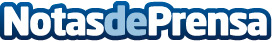 El 100% de los licenciados en Medicina por la Universidad CEU San Pablo encuentran trabajoSegún el informe sobre inserción laboral de las carreras universitarias en nuestro país publicado por el Ministerio de Educación, Cultura y Deporte, los licenciados en Medicina por la Universidad CEU San Pablo en 2010 son los que tienen mayor tasa de empleo en España. El cien por cien de sus estudiantes licenciados en 2010 están trabajando en 2014. Se trata de la segunda promoción de Medicina de la Universidad CEU San Pablo.Datos de contacto:CEU San PabloNota de prensa publicada en: https://www.notasdeprensa.es/el-100-de-los-licenciados-en-medicina-por-la_1 Categorias: Medicina Universidades http://www.notasdeprensa.es